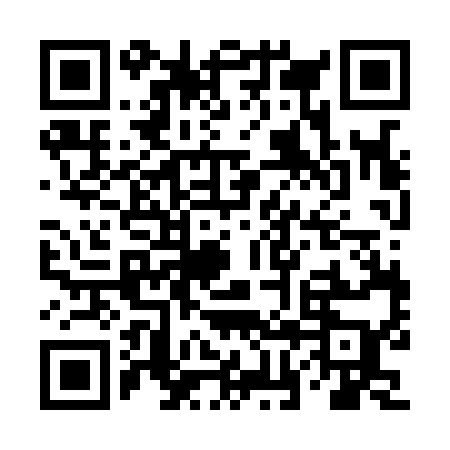 Ramadan times for Green Ridge, Manitoba, CanadaMon 11 Mar 2024 - Wed 10 Apr 2024High Latitude Method: Angle Based RulePrayer Calculation Method: Islamic Society of North AmericaAsar Calculation Method: HanafiPrayer times provided by https://www.salahtimes.comDateDayFajrSuhurSunriseDhuhrAsrIftarMaghribIsha11Mon6:216:217:491:385:357:287:288:5512Tue6:196:197:461:385:367:307:308:5713Wed6:176:177:441:375:387:317:318:5814Thu6:156:157:421:375:397:337:339:0015Fri6:136:137:401:375:407:347:349:0216Sat6:106:107:381:365:417:367:369:0317Sun6:086:087:361:365:437:377:379:0518Mon6:066:067:341:365:447:397:399:0719Tue6:046:047:321:365:457:407:409:0920Wed6:016:017:301:355:467:427:429:1021Thu5:595:597:271:355:477:437:439:1222Fri5:575:577:251:355:497:457:459:1423Sat5:545:547:231:345:507:467:469:1524Sun5:525:527:211:345:517:487:489:1725Mon5:505:507:191:345:527:507:509:1926Tue5:475:477:171:335:537:517:519:2127Wed5:455:457:151:335:547:537:539:2228Thu5:435:437:121:335:567:547:549:2429Fri5:405:407:101:335:577:567:569:2630Sat5:385:387:081:325:587:577:579:2831Sun5:355:357:061:325:597:597:599:301Mon5:335:337:041:326:008:008:009:312Tue5:315:317:021:316:018:028:029:333Wed5:285:287:001:316:028:038:039:354Thu5:265:266:581:316:038:058:059:375Fri5:235:236:561:306:048:068:069:396Sat5:215:216:541:306:058:088:089:417Sun5:185:186:521:306:078:098:099:438Mon5:165:166:491:306:088:118:119:459Tue5:135:136:471:296:098:128:129:4710Wed5:115:116:451:296:108:148:149:48